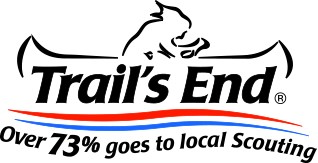 College Scholarship Enrollment Form Please submit this completed form to enroll or to report your 2018 sales.To enroll, you must sell at least $2,500 from January 1, 2018 to December 31, 2018.SALE INFORMATION Spring 2018 Face-to-Face Sales (Take Order): $ ______________ 	Fall 2018 Take Order: $ ______________   Spring 2018 Show & Sell: $ ______________	Fall 2018 Show & Sell: $ ______________2018 Online Sales (sell.trails-end.com): $ ______________2018 Total Sales $ ____________________SCOUT INFORMATION (to be completed by Scout) Scout's Full Name: _______________________________________ 	Birth Date: ______ / ______ / ______Qualifying Year: ____________     Social Security # (last four digits – for account payout): XXX-XX-___  ___  ___  ___ Street Address ______________________________________________      City: _________________________ State: _______  	Zip Code: ______________       Email Address (account balance will be emailed to you): ___________________________________________________ Council Name: _______________________________ 	 Council City & State: ______________________________ COUNCIL APPROVAL (to be completed by Council) Council Popcorn Staff Advisor (print name): ___________________________________________ Council Popcorn Staff Advisor’s Signature: ___________________________________________ You must have your Council Popcorn Staff Advisor's signature to add salesHOW TO ENROLL OR REPORT SALES Please email the following documents to scholarship@trails-end.com. Trail’s End does not accept faxes, zipped files, or files over 10MB. This form may be submitted by the Scout or Council.For more information about the Trail’s End College Scholarship Program, please visit sell.trails-end.com.1.2.3.This completed form signed by your Council Popcorn Staff Advisor.A copy of each paper order form used in the spring and/or fall sale.A copy of your online sales report from www.trails-end.com.You can also mail this information to: Trail's End Popcorn Attn: Scholarships4485 S. Perry Worth Rd.Whitestown, IN 46075